HistoireCE2 – Période 2 : PréhistoireCompétences travaillées : La culture humaniste.- Identifier les principales périodes de l’Histoire étudiée, mémoriser quelques repères chronologiques pour les situer les une par rapport aux autres en connaissant une ou deux de leurs caractéristiques majeures. - Lire et utiliser différents langages : cartes, croquis graphiques, chronologie, iconographie.La Préhistoire.- Les premières traces de la vie humaine, la maîtrise du fer, les débuts de l’agriculture, l’apparition de l’art. Séance 1-2-3-4L’Odyssée de l’espèce (visionnage / questionnaire / discussion)Objectifs : - comprendre qu’il y a eu une évolution anatomique et culturelle de l’Homme. Matériel :- Poly H7 (évolution …)Durée : 1hLancement : 1- La Préhistoire:Pourquoi ce nom ? Avant l’Histoire.Quel est l’événement qui a permis le passage à l’Histoire ? L’invention de l’écriture.2- Travail de groupe :Par groupe de 5 vous allez présenter un homme préhistorique tel que vous l’imaginez. Vous pouvez le jouer/mimer/dessiner/décrire votre personnage. Passage des groupes et Observation du document « Evolution culturelle et anatomique ».Lancer le visionnage (qui permet de comprendre que l’homme a évolué, qu’il y a encore beaucoup de questionnement etc ..)Outils intéressants pour poursuivre le travail par des exposés http://www.lepetitquotidien.fr/le-coin-des-exposes/tous-les-themes/Trace écritehttp://www.laclassedemallory.com/frise-chronologique-interactive-a108950318	Evolution culturelle et anatomique de l’Homme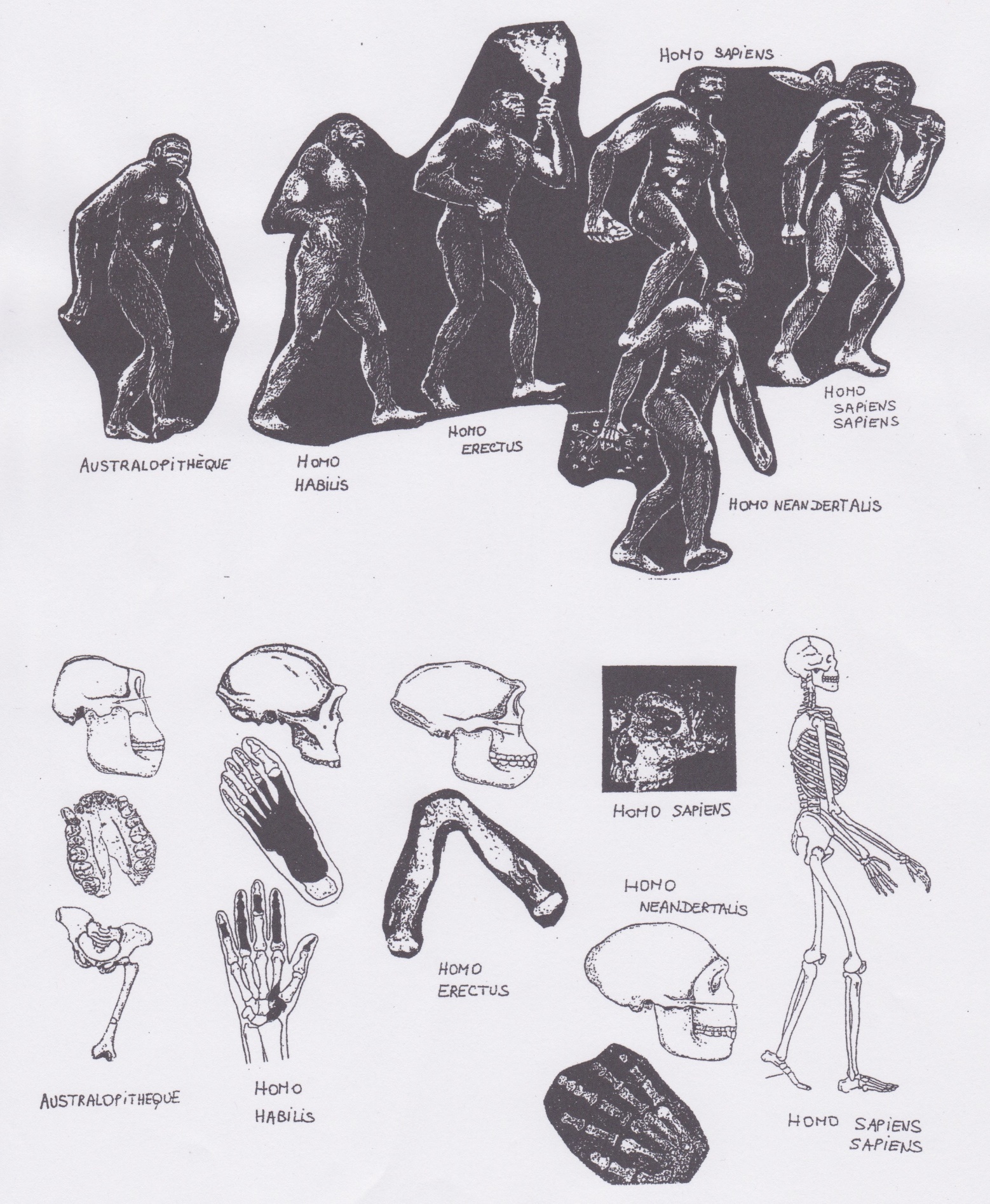 